Республиканское государственно-общественное объединение«Белорусское республиканское общество спасания на водах» (ОСВОД)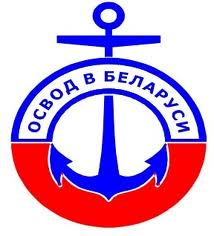  ИСТОРИЧЕСКАЯ  СПРАВКА25 апреля  2016 года исполняется 144 года с момента образования на территории Белоруссии первой организации Общества подания помощи при кораблекрушениях – прародительницы сегодняшнего Республиканского государственно-общественного объединения «Белорусское республиканское общество спасания на водах» (ОСВОД).	Белоруссия в то время входила в состав Российской империи. Мысль об устройстве спасательных станций в России для оказания помощи при кораблекрушениях возникла среди кронштадтских моряков в шестидесятые годы ХIХ века. По их инициативе стали собирать для этого частным порядком денежные средства.Однако для претворения в жизнь задуманного нужна была организация. Такой организацией стало Общество подания помощи при кораблекрушениях, учрежденное в июле 1871 года. Государыня-императрица приняла Общество под свое покровительство, а наследник престола принял звание  Первого действительного члена Общества. Учредительное собрание Общества состоялось в марте 1872 года. Собрание приняло Устав Общества и избрало его Главное правление. Председателем Главного правления был избран один из авторитетнейших русских моряков – вице-адмирал Константин Николаевич Посьет. По Уставу, главной целью Общества объявлялось оказание «помощи всем терпящим бедствие на морях, озерах и реках в пределах России».        В мае 1880 года Общество подания помощи при кораблекрушениях было переименовано в Общество спасания на водах. Это название сохранилось до наших дней.         В ноябре 1892 года император Александр II даровал Обществу наименование «Императорское Российское Общество спасания на водах». Были утверждены флаг и печать Общества, золотая медаль, золотой знак на Владимирской ленте «За спасание утопающих», золотой и серебряный знаки на Андреевской ленте «Общество спасания на водах». Почетными членами общества были великие князья.         После свершения Октябрьской революции, уже в октябре 1918 года В.И. Ленин подписал постановление Совнаркома РСФСР «О передаче дел водоспасания в ведение Главвода».         Белорусское республиканское общество спасания на водах было создано Постановлением Совета Министров Белорусской ССР от 10 апреля 1970 года № 114, с целью привлечения широкой общественности к активному участию в разъяснительной и организаторской работе среди населения по предупреждению несчастных случаев на водах.	Минская областная организация ОСВОД - одна из ведущих в республике. Борисовская районная организация ОСВОД занимает достойное место по решению государственно-значимых задач общества в республике и нашей Минской области.Значимая роль в деле охраны жизни людей на водах принадлежит коллективу Борисовской спасательной станции ОСВОД, которая работает с 1951 года. 